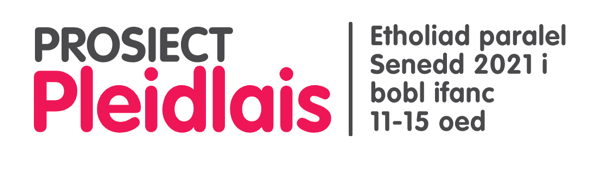 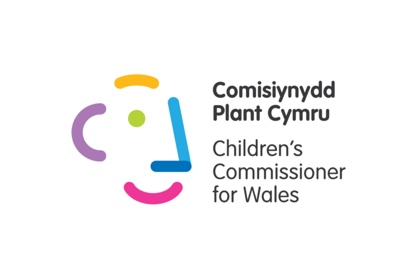 Prosiect Pleidlais – Gwers unDylid gwneud y daflen waith hon wrth ddilyn y cyflwyniad powerpoint.Cwestiwn: Ydy etholiadau (elections) yn effeithio arnoch chi?Fy amserlen ddyddiolDilynwch yr enghraifft ar y sgrin a chynnwys cymaint o fanylion â phosib. Pan fyddwch wedi cwblhau eich amserlen ddyddiol, tynnwch sylw at y pethau rydych chi’n meddwl sy’n cael eu heffeithio gan y Senedd.Doeddwn i ddim yn gwybod bod y senedd wedi effeithio:_________________________________________________________________________________________________________________________________________________________________________________________________________________________________Senedd Cymru neu Senedd San SteffanTiciwch pa un rydych chi’n meddwl ydyw.Senedd CymruSan SteffanCwestiwn 1: Pa adeilad seneddol sy'n casglu dŵr glaw i fflysio toiledau ac yn llosgi deunydd wedi'i ailgylchu i'w gynhesu? Question 2: Aelodau pa Senedd sy'n penderfynu pwy all gael prydau ysgol am ddim yng Nghymru? Question 3: Aelodau pa Senedd sy'n penderfynu ar rheolau y Coronafeirws yng Nghymru?Question 4: Aelodau pa Senedd sy'n effeithio ar sut mae ysbytai'n cael eu rhedeg yng Nghymru, a sut rydych chi'n cael cymorth gyda'ch iechyd meddwl?Question 5: Pa senedd y ceisiodd Guto Ffowc ei chwythu i fyny ar Dachwedd y 5ed, 1605?Question 6: Aelodau pa Senedd sy'n penderfynu a ddylai plant yng Nghymru sefyll arholiadau TGAU a Safon Uwch?Question 7: Aelodau pa Senedd oedd y cyntaf i gyflwyno'r tâl bagiau plastig 5c?Question 8: Aelodau pa Senedd sy'n penderfynu i ble mae aelodau o'r lluoedd arfog yng Nghymru yn mynd a beth mae nhw’n ei wneud?Question 9: Aelodau pa Senedd sy'n effeithio ar faint o arian sydd gan eich cyngor i'w wario ar glybiau ieuenctid?Question 10: Aelodau pa Senedd sy'n penderfynu ar y gost y mae myfyrwyr Cymru yn ei thalu wrth fynd i'r brifysgol?Question 11: Aelodau pa Senedd all wneud rheolau i gwmnïau cyfryngau cymdeithasol gadw pobl ifanc yn ddiogel ar-lein?Question 12: Mae 100 o risiau, mwy na 1,000 o ystafelloedd a thair milltir o goridorau yn y senedd hon. Pa un?